Токсокароз – достаточно распространенное паразитарное заболевание, которое регистрируется во многих странах мира. Вызывается болезнь токсокарой – паразитом, который очень похож на человеческую аскариду. По данным Министерства здравоохранения, каждый третий ребенок в России болеет этим гельминтозом.Основной источник заражения для человека – это собаки, в особенности щенки, иногда кошки. В организм человека яйца токсокар обычно попадают при контакте с загрязненной шерстью животных или землей, в которой находятся яйца гельминтов. Именно этим объясняется то, что подавляющее большинство случаев заболевания регистрируется у детей, которые заражаются во время игр в песке или с уличными животными. Заражение взрослых чаще всего связано с их профессиональной деятельностью. Токсокарозом болеют ветеринары, землекопы, собаководы, работники коммунальных служб. Не исключается также возможность заражения при употреблении в пищу мяса в сыром виде или после некачественной термической обработки. Больной человек не опасен для окружающих.        Симптомы токсокарозаПроявления заболевания зависят от того, в каких органах локализовался паразит. Обычно выявляются две клинические формы токсокароза: глазная и висцеральная.Висцеральный токсокарозЭта форма заболевания проявляется рецидивирующей лихорадкой, которая может сохраняться несколько недель и даже месяцев. Температура тела обычно не превышает 38С. У больных увеличиваются лимфатические узлы, а в тяжелых случаях наблюдается тотальная лимфаденопатия. У большинства заболевших висцеральной формой токсокароза поражается дыхательная система, что проявляется в виде бронхитов и бронхопневмоний.У подавляющего большинства больных происходит увеличение печени, а у половины из них отмечается еще и увеличение селезенки. Больные могут жаловаться на боли в животе, тошноту, рвоту, диарею. Треть пациентов жалуется на появление эритематозных высыпаний на коже (красные пятна), которые периодически, то появляются, то бесследно исчезают.В наиболее тяжелых случаях токсокары поражают сердце, вызывая миокардит, и поджелудочную железу. При миграции личинок паразита в центральную нервную систему могут развиться параличи, появиться судорожные и эпилептические припадки. Наблюдаются и отклонения в поведении: больные становятся раздражительными, гиперактивными, возможно появление аффектов, нарушение концентрации внимания, бессонница.Глазная форма токсокарозаГлазная форма токсокароза развивается при заражении небольшим количеством личинок гельминта. В результате поражения могут наблюдаться увеит (воспаление сосудистой оболочки глаза), эндофтальмит (гнойное воспаление внутренних глазных оболочек), неврит зрительного нерва. Иногда в стекловидном теле глаза наблюдаются мигрирующие личинки.Профилактика токсокароза должна проводиться не только в индивидуальном порядке, но и при помощи коммунальных служб и служб по благоустройству территории.В первую очередь необходимо соблюдение личной гигиены: тщательное мытье рук после контакта с землей, песком и животными. Особенно тщательно нужно следить за детьми, играющими в песочницах и с уличными животными;тщательное мытье овощей, зелени, ягод и других пищевых продуктов, которые могут содержать на себе частички почвы;своевременное регулярное проведение профилактической дегельминтизации у щенков, сторожевых и служебных собак, содержащихся в квартирах, индивидуальных хозяйствах и питомниках;выделение специально оборудованных площадок для выгула собак, содержание их в надлежащем санитарном состоянии. Нельзя допускать выгул собак на территориях детских садов, школ, на пляжах и в городских парках и скверах.Родители должны следить, чтобы не происходило загрязнения площадок собаками и кошками.При подозрении на токсокароз нужно обратиться к педиатру, паразитологу или инфекционисту. Если заболевание поражает глаза, необходима консультация офтальмолога. В дальнейшем лечении участвуют профильные специалисты в зависимости от пораженного органа - невролог, кардиолог, пульмонолог.Будьте здоровы!Берегите себя и своих близких!Памятку подготовил  врач-инфекционист Егоров П.М. Государственное учреждение здравоохранения 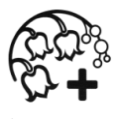 «Городская клиническая больница № 2 г. Тулы  имени Е. Г. Лазарева»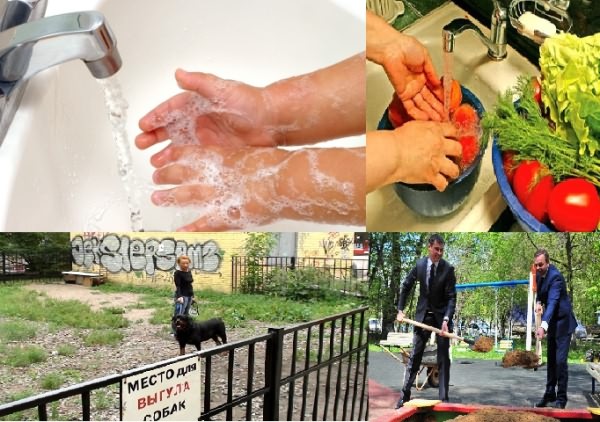 Памятка для населения